Kür TankıElek sallama cihazı; elle yapılan eleme işleminin daha kolay bir şekilde yapılmasını sağlayan 8 adet elek sallama kapasiteli, 0-60 dakika zaman saatli 200mm ve 300mm elekleri sallayabilme özelliğine sahiptir.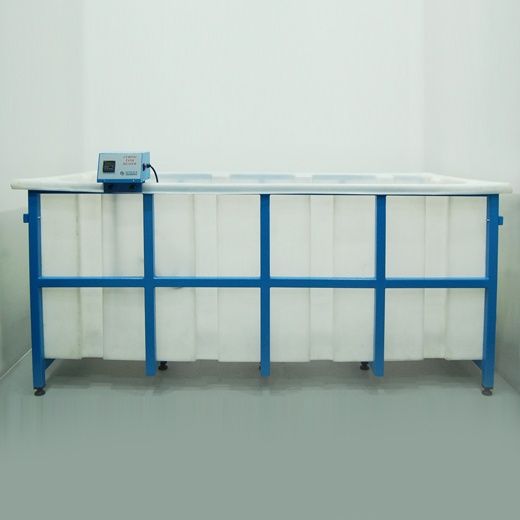 Kür TankıKullanım TalimatıCihazın su ile doldurulması ve sıcaklığın ayarlanması konusunda sorumludan yardım alınız. Numuneyi tanka koyarken koruyucu eldivenleri giyiniz. Numune üzerine bilgilerinizi yazarak (Ad soyad-kırım tarihi vb. gibi) tanka yerleştiriniz. Tankta fazla sayıda numune var ise, numune yerleştirirken sorumluya danışabilirsiniz. Görevliye sormadan, sıcaklık ayarı vb. değerlerde değişiklik yapmayınız. Cihazın gerekli temizliğini ve kontrollerini yaparak bir sonraki deneye hazır hale getiriniz. 